Tim Mustermann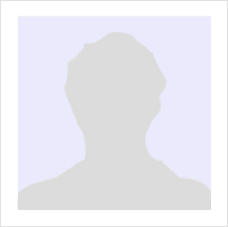 Bewerbung als Musterpositionbei der Musterfirma AG in MusterstadtKurzprofilGrafikdesignerM.A. Visuelle KommunikationDrei Jahre Erfahrung im MusterbereichAnlagenAnschreiben, Lebenslauf, Zeugnisse, Empfelungsschreiben, Zertifikate Video-Anleitungen zur Bearbeitung dieser Vorlage: https://lebenslaufdesigns.de/wp-content/uploads/Anleitung-zur-Bearbeitung.pdf 